Direction du Commerce Batna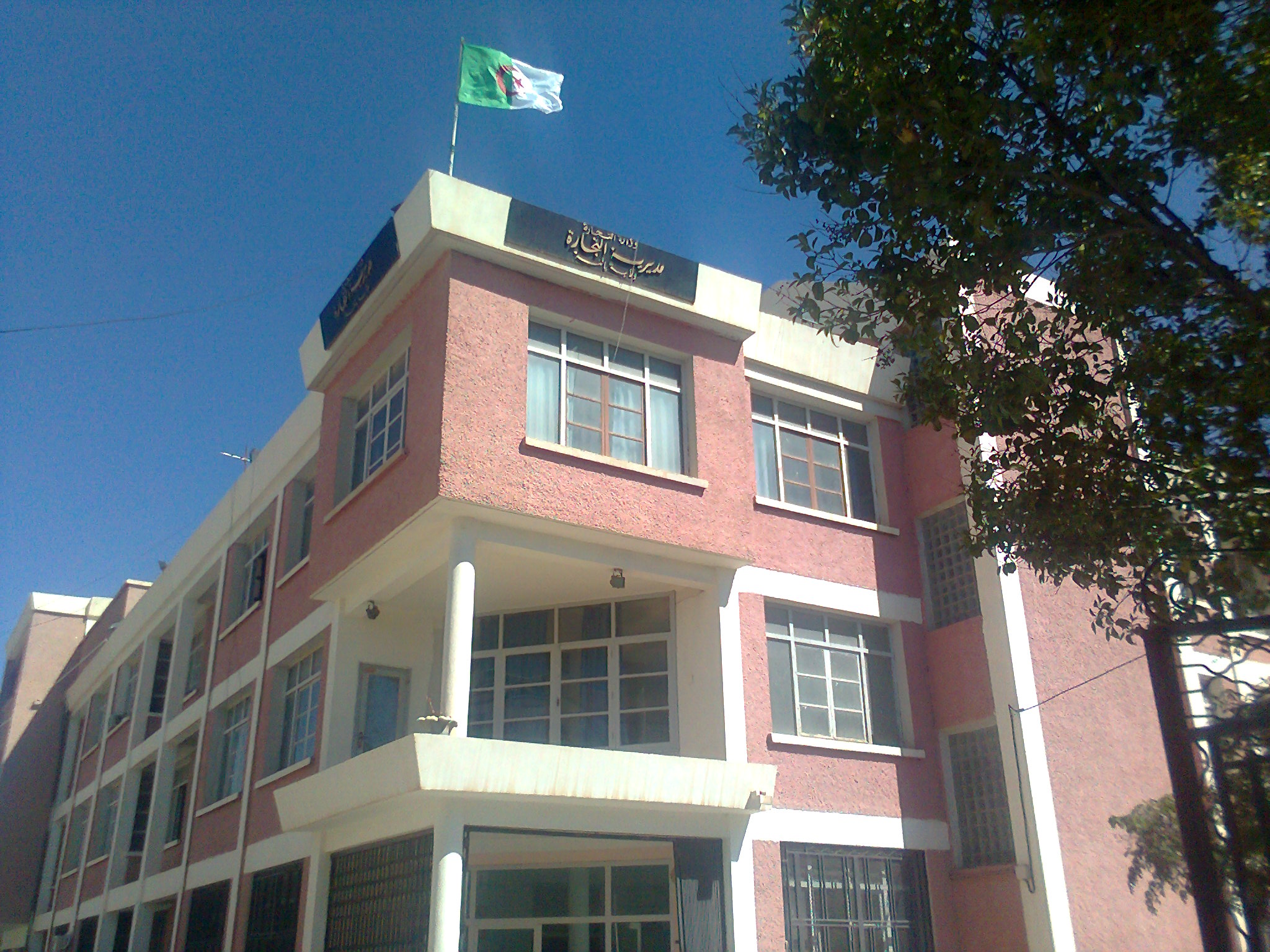                   Bilan des activités des services de la direction  du commerce durant le mois de Décembre 2016Principales InfractionsBilan des Brigades MixtesNombre de Brigades55Nombre d’Interventions 2547Nombre d’Infractions532Nombre de Procès-Verbaux 523Nombre de Fermetures Administratives 31Nombre d’Echantillons prélevés 13Quantité de Produits Saisies (Tonnes)0,4581Principaux Produits SaisiesPrdts Alimentaires-Viandes - Prdts MinoterieValeur de la Saisie (DA)191.431,93Montant de Défaut de Facture (DA)1.586.695,57Montant de Prix Illicite (DA)-Montant de Factures Fictives-Contrôle de la Qualité et de la Répression des FraudesContrôles des pratiques Commerciales*Manque d’’hygiène *Produits non Conformes* Manque d’Etiquetage*Défaut d’affichage des prix*Défaut de facturation*D.R.C*Activité commerciale sédentaire sans local.Commerce – Services VétérinairesCommerce –Impôts - DouanesNombre d’Interventions 8606Nombre d’Infractions0901Nombre de Procès-Verbaux 0901Nombre de Fermetures Administratives //Nombre d’Echantillons prélevés 08/Montant de Défaut de Facture (DA)//Montant de Factures Fictives//Montant des Factures non Conformes//Principaux Produits SaisiesViandes/Quantité de Produits Saisies (Tonnes)0,015Valeur de la Saisie (DA)20000,00/